Título do Objeto 1Tipo de Objeto: Vídeo.Autoria: Autoria e vínculo institucional.Data: Indique a data de criação ou publicação do objeto.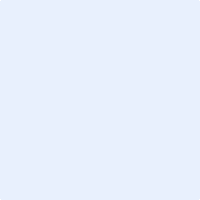 Breve descrição do objeto: Descrição caracterizando o objeto.Tema, conceitos e habilidades procedimentais: Descreva os temas, conceitos e habilidades.URL: Coloque o URL com hiperlink ativo. Para inserir o hiperlink  você pode clicar com o botão direito e selecionar link (ou inserir link em algumas versões do Word).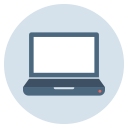 Título do Objeto 2Tipo de Objeto: Animação/simulação.Autoria: Autoria e vínculo institucional.Data: Indique a data de criação ou publicação do objeto.Breve descrição do objeto: Descrição caracterizando o objeto.Tema, conceitos e habilidades procedimentais: Descreva os temas, conceitos e habilidades.URL: Coloque o URL com hiperlink ativo. Para inserir o hiperlink  você pode clicar com o botão direito e selecionar link (ou inserir link em algumas versões do Word).Título do Objeto 3Tipo de Objeto: Aplicativo (app).Autoria: Autoria e vínculo institucional.Data: Indique a data de criação ou publicação do objeto.Breve descrição do objeto: Descrição caracterizando o objeto.Tema, conceitos e habilidades procedimentais: Descreva os temas, conceitos e habilidades.URL: Coloque o URL com hiperlink ativo. Para inserir o hiperlink  você pode clicar com o botão direito e selecionar link (ou inserir link em algumas versões do Word).Estudante responsável pela seleçãoClique ao lado para inserir uma foto e escreva o seu nome completo neste campo 